GETTING TO KNOW YOU!Please complete the form below so that we can learn a little more about you before your travel with Grassroots Children’s Foundation.Name *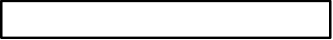 PhoneEmail Address *Date of Birth *Address *Getting to Know YouPrevious Missions Experience If you have been on a mission trip before, please describe your previous experience.What are your gifts, talents and passions? *Share any concerns you may have about your trip. *What do you hope to gain from this trip with Grassroots Children’s Foundation? *Please inform us of any dietary needs or medical restrictions. *How would you describe your current relationship with God? *Facebook Page Link (if available)Instagram Page Link (if available)